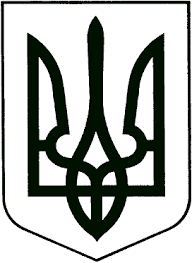 ЗВЯГЕЛЬСЬКИЙ МІСЬКИЙ ГОЛОВАРОЗПОРЯДЖЕННЯ     28.07.2023 			                                                    №204(о)Про  внесення змін до складу комісії щодо перевірки якості виконаних робіт з поточного ремонту доріг з твердим покриттям в м. ЗвягельКеруючись пунктами 19, 20 частини четвертої статті 42 Закону України «Про місцеве самоврядування в Україні»,  Законом України « Про дорожній рух»,  у зв’язку з достроковим припиненням повноважень депутата міської ради Іванченка Д.В.:1. Вивести зі складу комісії щодо перевірки якості виконаних робіт з поточного ремонту доріг з твердим покриттям в м. Звягель, затвердженої розпорядженням міського голови  від 07.02.2022 №30 а(о) «Про створення  комісії щодо перевірки якості виконаних робіт з поточного ремонту доріг з твердим покриттям в м. Звягель», Іванченка Дмитра Володимировича.  2.  Контроль за виконанням цього розпорядження покласти на заступника міського голови Якубова В.О.Міський голова                                                                         Микола БОРОВЕЦЬ     